Article Title: Should be clear and descriptive, capturing the essence of the research.Author1*, Author2, etc. (Times New Roman 10, Bold, Without titles and Must Not Be Abbreviated)1Name of Department/Faculty, name of University (author 1)2Name of Department/Faculty, name of University (author 2)*Email: corresponding_author @abc.ac.idNote: Place an asterisk (*) after the name if it denotes the corresponding author and include the email (institutional email recommended)Abstract(Ensure that the entire abstract does not exceed 200 words)Purpose: Briefly explain the purpose or problem of the research.Method: Describe briefly the methods used for the research.Results: Mention the main findings of the research.Keywords: Include 3-5 keywords that are important to the research topic.IntroductionThe introduction should at least cover the following points: (1) background on the issue or problem, (2) urgency and rationalization of the activity (research or service), (3) objectives of the activity and plan for problem-solving, (4) review of literature relevant to the problem under study, and (5) development of hypothesis (if any) [1–3].MethodsThe research methods explain the design of the activity, the scope or object, main materials and tools, location, data sources, data collection techniques, operational definitions of research variables, and analysis techniques [4,5].ResultsPresent the findings of the research clearly and systematically.Use tables, graphs, and illustrations to help explain the results.Ensure to report results only, without interpretation or evaluation.DiscussionInterpret and evaluate the results of the study.Compare results with the hypothesis or research question.Discuss the implications of the findings for theory or practice.Mention the limitations of the study and suggestions for future research.ConclusionSummarize the main findings and contributions of the research.Convey the conclusions that can be drawn from the research.AcknowledgmentThank the individuals, organizations, or institutions that supported the research.Author ContributionsMention the specific contributions of each author to the research and writing of the article.ReferencesUse the IEEE format for all references recommendation to use Mendeley/ Zotero/ EndNote/ RefWorks/ Citavi:For journal articles: [1] A. Author, "Title of article," Journal Name, vol. xx, no. xx, pp. xx-xx, year.For books: [2] A. Author, Title of Book, xth ed. Publisher City: Publisher Name, year.For conferences: [3] A. Author, "Title of presentation," in Name of Conference, Conference City, year, pp. xx-xx. Example for TableTabel 2. Heteros Pesticide Test Results Sumber: Xxxxx (2015)Example for Image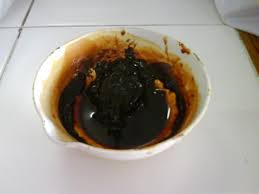 Gambar 1. CaptionCoefficientsaCoefficientsaCoefficientsaCoefficientsaCoefficientsaCoefficientsaCoefficientsaModelModelUnstandardized CoefficientsUnstandardized CoefficientsStandardized CoefficientstSig.ModelModelBStd. ErrorBetatSig.1(Constant).725.912.796.4281Product quality.013.038.082.356.7231Service quality.010.054.041.179.858a. Dependent Variable: ABSRESa. Dependent Variable: ABSRESa. Dependent Variable: ABSRES